                                                                      باسمه تعالی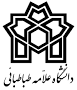 کاربرگ شماره 1تعیین و تصویب اعضای کمیته راهبری رساله، داور داخلی اول(نماینده پژوهشی دانشگاه) و موضوع رسالهمشخصات دانشجو:نام و نام خانوادگی: ..................................                          نام پدر: ...................................شماره ملی:  .............................................                         شماره دانشجویی: ..................................................رشته/گرایش تحصیلی:  ...........................          شیوه تحصیل: آموزشی-پژوهشی  ⃝          پژوهشی   ⃝   نیمسال ................ سال تحصیلی ورودی:  .............................          دانشکده/پردیس:  .................................................موضوع رساله(حوزه تخصصی رساله): ..............................................................................................................تبصره 4 ماده 7. موضوع رساله، بیانگر زمینه کلی حوزه مطالعاتی دانشجو است که در رشته/گرایش تخصصی خود انتخاب کرده و به پژوهش می پردازد و با تایید گروه آموزشی به شورای تحصیلات تکمیلی دانشکده/پردیس جهت تصویب ارائه میشود.موضوع رساله:       فارسی: ..............................................................................................................................................                                                   انگلیسی: ............................................................................................................................................     تبصره 5 ماده 7. عنوان رساله، شکلی کاملا مشخص، تخصصی، موجز، قابل فهم با گستره محدود برای بیان محتوی رساله است که با تایید گروه آموزشی  همزمان با تعیین و تایید موضوع رساله به شورای تحصیلات تکمیلی دانشکده/پردیس جهت تصویب ارائه میشود.بیان مسأله: (عوامل اصلی انتخاب موضوع، ضرورت و اهمیت بررسی موضوع در حداکثر 200 کلمه نوشته شود).انطباق موضوع با اولویتهای ابلاغ شده: تبصره 3 ماده 7. معاون پژوهشی دانشکده/پردیس موظف است پس از تأیید موضوع رساله دانشجویان در گروههای آموزشی، موضوعات قابل حمایت را با درخواست دانشجو برای بهرهگیری از حمایت دانشگاه یا هر یک از دستگاههای اجرایی به معاونت پژوهشی دانشگاه اعلام کند. بدیهی است به هنگام تحویل که تحت حمایت دانشگاه یا هریک از دستگاههای اجرایی باشد، مراتب باید در صفحات نخست رساله مندرج گردد.اولویت‏های پژوهشی مبتنی بر اهداف مندرج در سند چشم‏انداز بیست ساله، نقشه جامع علمی کشور، برنامه توسعه ج.ا.ا. موضوعات اولویتدار اعلام شده از سوی وزارت علوم، تحقیقات و فناوری.اولویت های پژوهشی معین دانشگاه در هر سالاولویت‏های پژوهشی نهادهای سیاسی، دستگاه‌های اجرایی و مؤسسات علمی و پژوهشی کشور.اولویت‏ها و نیازهای علمی بنا به تشخیص گروه آموزشی، دانشکده/پردیس یا دانشگاه.اولویتهای علمی و پژوهشی استادان با تایید گروه آموزشی دانشکده/پردیسانطباق موضوع رساله با طرح پژوهشی مورد تقاضای کارفرما برابر قرارداد منعقده با دانشگاه در مورد دانشجویان دکتری پژوهشمحور (هرگونه تغییر در موضوع طرح پژوهشی تقاضا محور بایستی پس از تأیید در گروه آموزشی به تأیید کارفرما برسد).استادان پیشنهادی دانشجو برای راهنمایی رساله– بنا بر اولویت1ـ2ـ5. دانشجو موظف است برای تعیین استاد/ان راهنما، سه نفر از استادان واجد شرایط را بنا به اولویت انتخاب و براساس دستورالعمل راهنمایی، مشاوره و داوری حداکثر تا پایان نیمسال سوم به گروه آموزشی  پیشنهاد کند. بدیهی است دانشجو باید استادانی را به لحاظ تخصصی انتخاب کند که با موضوع مورد مطالعه او سنخیت کامل داشته باشند.*در صورتی که استاد راهنما از اعضای هیأت علمی سایر دانشگاهها باشد، باید آخرین حکم کارگزینی ایشان و کارنامک علمی (رزومه) پیوست شود.استادان پیشنهادی دانشجو برای مشاوره رساله– بنا بر اولویت5-3. انتخاب استاد/ان مشاور به پیشنهاد دانشجو و یا تأیید استاد/ان راهنما و گروه آموزشی و تصویب شورای تحصیلات تکمیلی دانشکده / پردیس با توجه به ماهیت موضوع رساله و تخصص استاد/ان مشاور در طرح پژوهشی دانشجو و از میان اعضای هیات علمی دانشگاه و یا خارج از دانشگاه و یا خارج از کشور دارای شرایط دانشگاه و یا دارندگان مدرک دکتری تخصصی مرتبط با رساله دانشجو و براساس دستورالعمل راهنمایی، مشاوره و داوری انجام می شود. 1ـ3ـ5. در صورتی که دانشجوی دوره دکتری استاد راهنمای دوم داشته باشد، میتوان فقط یک استاد مشاور با شرایط مندرج در بند 3ـ5 به عنوان استاد مشاور انتخاب شود. *در صورتی که استاد مشاور از اعضای هیأت علمی سایر دانشگاهها باشند، باید آخرین حکم کارگزینی ایشان و کارنامک علمی (رزومه) پیوست شود.مشخصات داور داخلی اول (نماینده پژوهشی  دانشگاه) 6-1 .  همزمان با فرایند تأیید استاد/ان مشاور رساله دانشجو، یک نفر از اعضای هیات علمی دانشگاه را دارنده مدرک دکترای تخصصی است به تشخیص گروه آموزشی و براساس دستورالعمل راهنمایی، مشاوره و داوری به عنوان داور داخلی اول رساله که نماینده معاونت پژوهشی دانشگاه نیز هست، حسب کاربرگ شماره 1 تعیین میشود.نتیجه بررسی گروه:2ـ2ـ5. گروه آموزشی موظف است به منظور آگاهی دانشجویان از سوابق علمی و پژوهشی استادان گروه، در ابتدای هر نیمسال شناسنامه علمی و ظرفیت پذیرش استادان را در سیستم جامع آموزشی / پژوهشی دانشگاه (گلستان) بهروزرسانی کند و با توجه به پیشنهادها و درخواست دانشجو، مراتب را در جلسه گروه مطرح، بررسی و نسبت به نهائی کردن استاد/ان راهنما اقدام و جهت تصویب در شورای تحصیلات تکمیلی دانشکده / پردیس به کارشناس اجرایی شیوهنامه در دانشکده تحویل دهد. موضوع رساله:تایید شد                      تایید نشد                        با انجام اصلاحات تایید شد 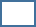 توضیحات: تایید استاد/ان راهنما:الف-در جلسه مورخ ................... گروه آموزشی مطرح و با در نظر گرفتن شرایط مندرج در دستورالعمل راهنمایی، مشاوره و داوری اولویت نخست   دوم   سوم  تأیید شد. ب- به دلیل تکمیل ظرفیت استادان  غیر مرتبط بودن موضوع رساله با حوزه تخصصی استادان    پیشنهاد گروه مبنی بر واگذاری هدایت رساله به خانم / آقای دکتر ............................... تایید شد.تایید استاد/ان مشاور:الف- در جلسه مورخ ................... گروه آموزشی با در نظر گرفتن شرایط مندرج در دستورالعمل راهنمایی، مشاوره و داوری، استاد مشاور اول  و استاد مشاور دوم   موافقت و تایید شد. ب- به دلیل تکمیل ظرفیت استادان  غیر مرتبط بودن موضوع رساله با حوزه تخصصی استادان    پیشنهاد گروه مبنی بر واگذاری مشاوره رساله به خانم / آقای دکتر ............................... تایید شد. تایید داور داخلی اول (نماینده معاونت پژوهشی دانشگاه):در جلسه مورخ ................... گروه آموزشی با در نظر گرفتن شرایط مندرج در دستورالعمل راهنمایی، مشاوره و داوری، با انتخاب خانم/آقای دکتر .......................... به عنوان داور داخلی اول(نماینده معاونت پژوهشی دانشگاه) موافقت و تایید شد. نام و نام خانوادگی مدیر گروه:                                                                                 تاریخ  و امضاء:توجه: ضروری است مدیر محترم گروه این کاربرگ را به همراه صورتجلسه گروه به کارشناس اجرایی شیوه نامه در دانشکده ارائه دهد.نتیجه بررسی شورای تحصیلات تکمیلی دانشکده/پردیس:شورای تحصیلات تکمیلی دانشکده در تاریخ........................................در محل دانشکده/پردیس...........................................تشکیل و موضوع رساله با عنوان..............................................................................................................  به راهنمایی .............................. و ............................. و مشاوره .............................. و ...................................... و داور داخلی اول (نماینده معاونت  پژوهشی دانشگاه)............................................. تصویب شد.در صورت نیاز به اصلاحات در موضوع رساله موارد ذکر شود:..................................................................................................................................................................................................................................................................................................................................................................................................................................................ضروری است موضوع رساله پس از انجام اصلاحات مجدد در شورا مطرح شود.     بلی                 خیر نام و نام خانوادگی رییس دانشکده/پردیس:                                                                                 تاریخ  و امضاء:توجه: ضروری است  کاربرگ (1) به همراه صورتجلسه گروه و شورای تحصیلات تکمیلی  دانشکده جهت درج در پرونده آموزشی دانشجو به کارشناس اجرایی شیوه نامه در دانشکده تحویل داده شود.نام و نام خانوادگی کارشناس اجرایی شیوهنامه:                                                                           تاریخ  و امضاء:اولویتنام و نام خانوادگیوابستگی سازمانیاولدومسوماولویتنام و نام خانوادگیوابستگی سازمانیاولدومسومنام و نام خانوادگیگروه آموزشی